Author’s guideline (References section)The authors are henceforth instructed to give the links so that the editorial process goes on smoothly and at the earliest.Follow the guidelines below for providing [Full Text] links in references. Open the full article online (let’s take reference 13 in your manuscript as an example)Copy the URL (ctrl+C)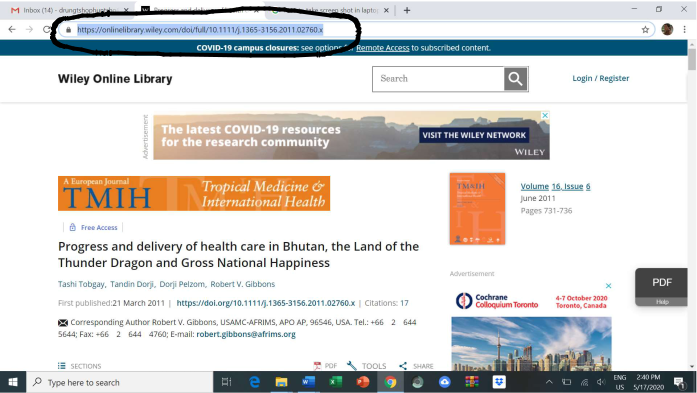 3.	Mark the cursor at the end of the reference ( at the end of ref 13in your manuscript)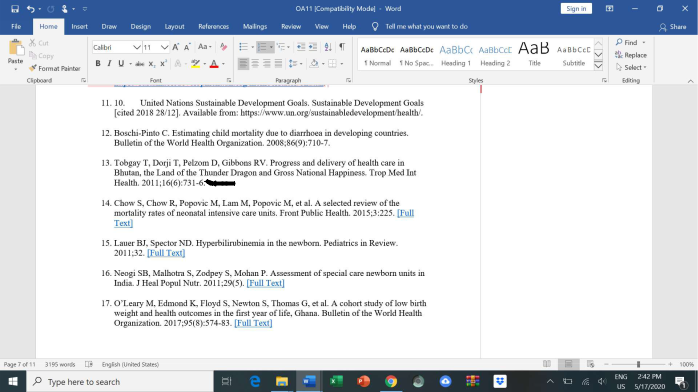 4.	Press Ctrl+K (a dialogue box will appear)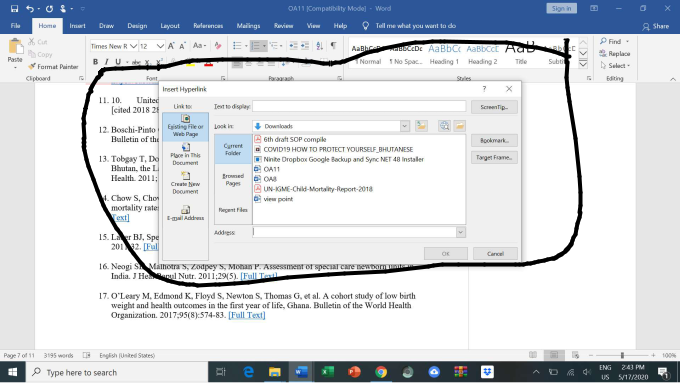 5.	Paste the URL link to Address bar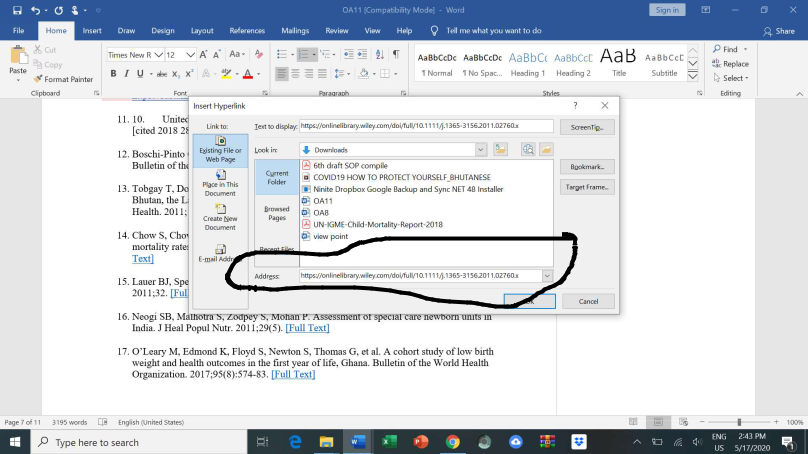 6.	Erase the link in Text to display and write [Full Text] instead.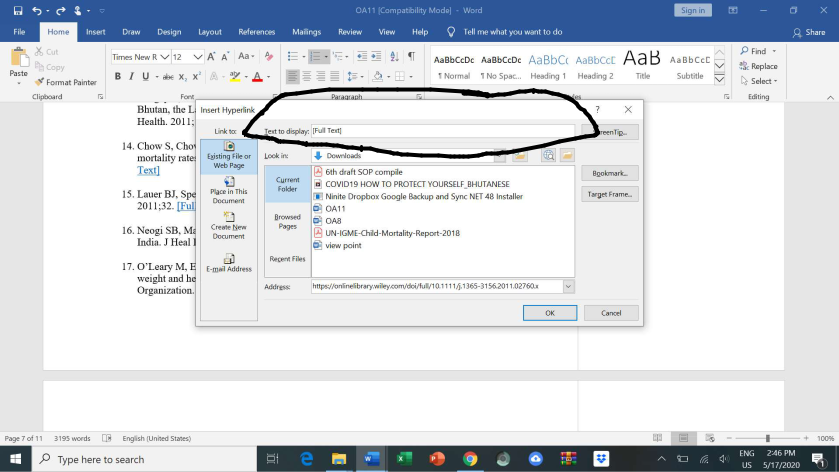 7.	Press OK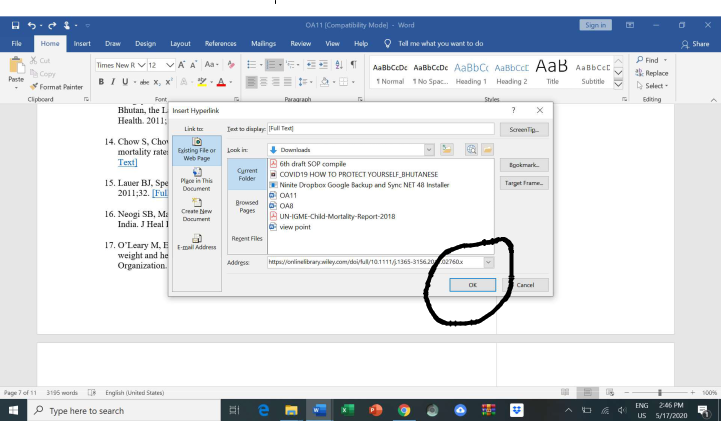 